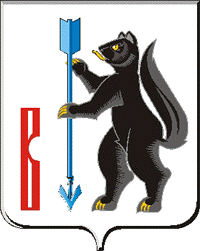 АДМИНИСТРАЦИЯГОРОДСКОГО ОКРУГА ВЕРХОТУРСКИЙП О С Т А Н О В Л Е Н И Еот 18.05.2020г. № 334г. ВерхотурьеО внесении изменений в состав комиссии городского округа Верхотурский по вопросам безопасности дорожного движения 	В связи с кадровыми изменениями, руководствуясь Уставом городского округа Верхотурский,ПОСТАНОВЛЯЮ:	1.Внести изменения в состав  комиссии городского округа Верхотурский по вопросам безопасности дорожного движения, утвержденный постановлением Администрации городского округа Верхотурский от 07.12.2015  № 1076 «Об утверждении Положения и состава комиссии городского округа Верхотурский по вопросам безопасности дорожного движения» (изложив его в новой редакции, в соответствии с приложением к настоящему постановлению).  	2.Опубликовать настоящее постановление в информационном бюллетене «Верхотурская неделя» и разместить на официальном сайте городского округа Верхотурский.	3. Контроль исполнения настоящего постановления оставляю за собой.Глава городского округа Верхотурский                                                      А.Г. ЛихановУТВЕРЖДЕНпостановлением Администрациигородского округа Верхотурскийот 18.05.2020г. № 334 «О внесении изменений в составкомиссии городского округа Верхотурский по вопросам безопасности дорожного движения»СОСТАВ КОМИССИИ ГОРОДСКОГО ОКРУГА ВЕРХОТУРСКИЙПО ВОПРОСАМ БЕЗОПАСНОСТИ ДОРОЖНОГО ДВИЖЕНИЯ  	Лиханов Алексей Геннадьевич – Глава городского округа Верхотурский, председатель комиссии	Терехов С.И. – начальник отдела по делам ГО и ЧС Администрации городского округа Верхотурский, заместитель председателя комиссии	Файзуллина Т.Е. – ведущий специалист отдела жилищно-коммунального хозяйства Администрации городского округа Верхотурский, секретарь комиссииЧлены комиссии:	Сидоров В..Н. – начальник МКУ «Служба заказчика» городского округа Верхотурский;  	Созинов С.В. – директор ВМУП «Транспорт»; 	Мамонцева Т.В. – и.о. начальника МКУ «Управление образования» городского округа Верхотурский; 	Немчанинов А.Г. – начальник ОГИБДД МО МВД России «Новолялинский» (по согласованию);  	Сайдуганов Е.А. – старший прораб Верхотурского ПУ Серовского ДРСУ (по согласованию); 	Таранов В.Н. – начальник инспекции Гостехнадзора (по согласованию). 